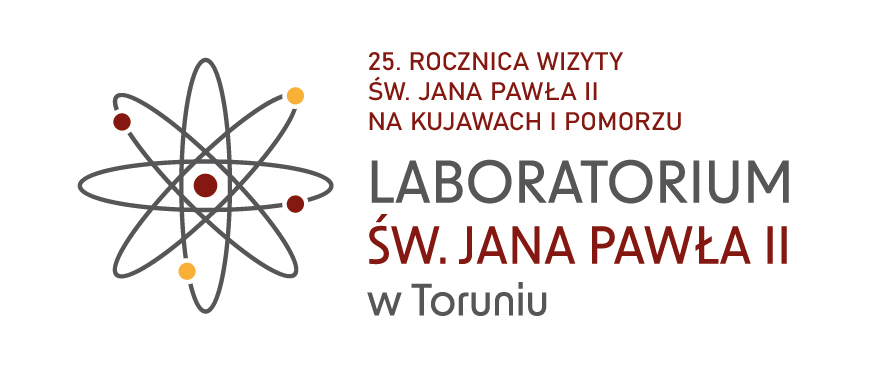 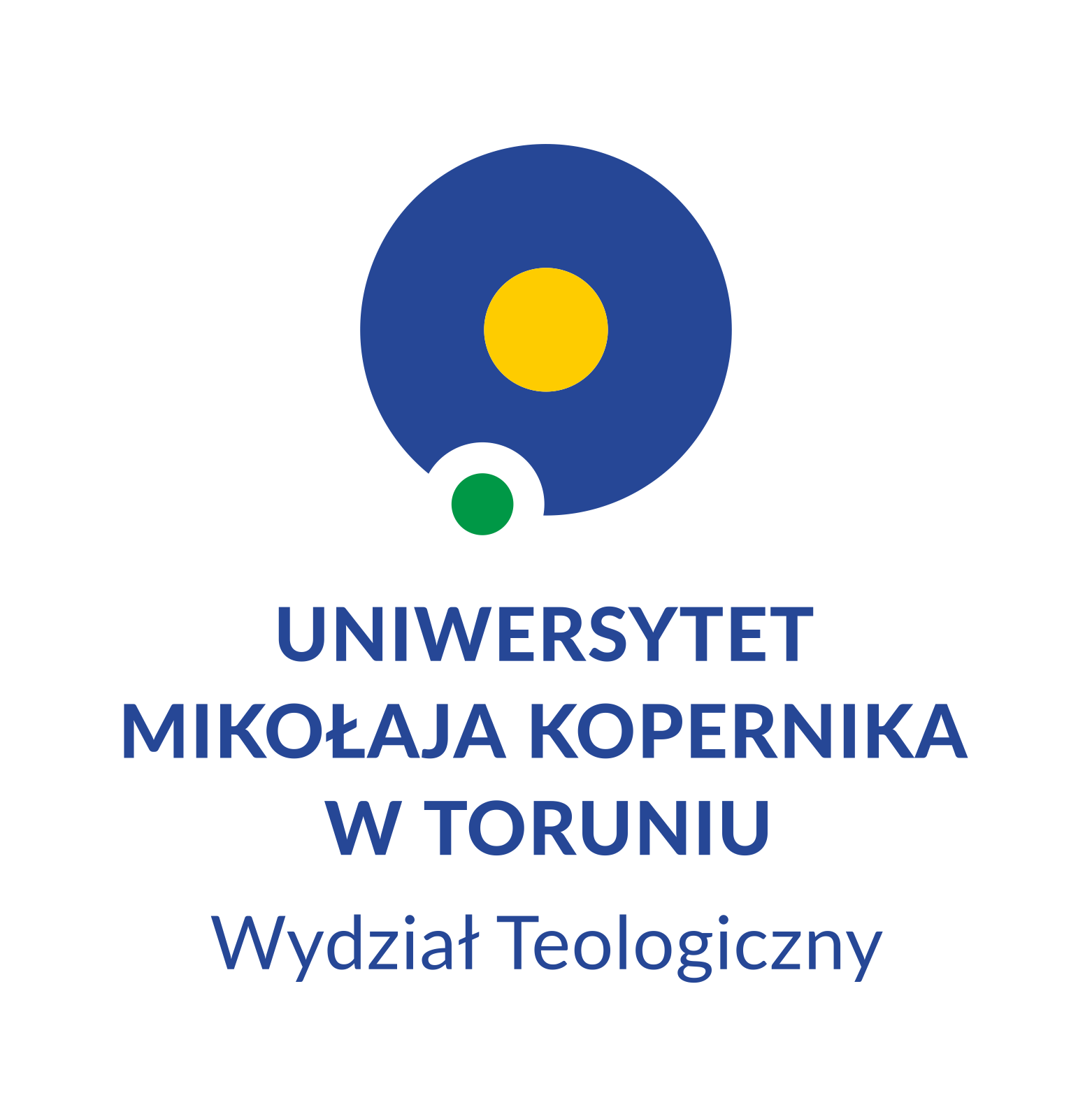 REGULAMINKonkursu plastycznego 
dla przedszkoli pt. „Mój lepszy świat”ORGANIZATOR 1. Organizatorem konkursu plastycznego dla przedszkoli pt. „Mój lepszy świat” (zwanego dalej „Konkursem”) jest Pracownia „Laboratorium św. Jana Pawła II” w Toruniu, działające na Wydziale Teologicznym Uniwersytetu Mikołaja Kopernika w Toruniu, przy ul. Gagarina 11, 87-100 Toruń.CEL KONKURSU 2. Celem Konkursu jest: • rozwój umiejętności plastycznych i rozbudzenie kreatywności dzieci, • umożliwienie dzieciom zaprezentowania swojego talentu, • poszerzenie wśród dzieci wiedzy na temat osoby i myśli św. Jana Pawła II, • wyłonienie najlepszych prac wykonanych przez dzieci. TEMAT KONKURSU 3. Tematem Konkursu jest przygotowanie prac plastycznych prezentujących wyobrażenia dzieci na temat ich wymarzonego, piękniejszego świata z nawiązaniem do ich osobistych relacji rodzinnych, miejsca zamieszkania, nauk głoszonych przez papieża Jana Pawła II.4. Prace konkursowe będą oceniane w kategorii plastycznej.UCZESTNICY KONKURSU 5. Uczestnikiem Konkursu (zwanym dalej „Uczestnikiem”) może być placówka wychowania przedszkolnego (przedszkole, oddział przedszkolny, zespół wychowania przedszkolnego, punkt przedszkolny) zlokalizowana na terenie Polski, spełniając następujące warunki: • zapoznała się z treścią niniejszego Regulaminu i w sposób dobrowolny przystępuje do Konkursu, • wyraża zgodę i akceptuje warunki Regulaminu, w tym zapoznała się z treścią dotyczącą procedury przyznawania i odbioru nagród i je w pełni akceptuje, • zobowiązuje się do przestrzegania postanowień Regulaminu. 6. Uczestnikiem Konkursu nie może być dziecko będące autorem pracy plastycznej ani rodzic/opiekun prawny dziecka. 7. Uczestnik zgłasza chęć udziału w Konkursie poprzez wypełnienie i przesłanie pocztą elektroniczną zgłoszenia placówki wychowania przedszkolnego do Konkursu plastycznego dla przedszkoli pt. „Mój lepszy świat” (załącznik do Regulaminu). Każdy Uczestnik może przesłać jedno zgłoszenie placówki obejmujące wszystkie prace plastyczne wybrane do udziału w konkursie. Nieakceptowane będzie przesyłanie kolejnych zgłoszeń zawierających dodatkowe prace. 8. Uczestnik zobowiązany jest do pozyskania podpisanych przez rodziców/opiekunów prawnych dzieci będących autorami prac plastycznych oświadczeń (załącznik do Regulaminu) oraz do przekazania ich Organizatorowi drogą poczty elektronicznej. WYMOGI KONKURSOWE 9. Zadaniem Uczestnika jest nadesłanie zdjęć prac plastycznych wykonanych przez wychowanków placówki wychowania przedszkolnego dotyczących tematyki ich wymarzonego, lepszego świata nawiązujących do nauczania św. Jana Pawła II, a zwłaszcza do przesłania pielgrzymki apostolskiej do Polski w 1999 roku. 10. Jedno zdjęcie może przedstawiać tylko jedną pracę plastyczną. 11. Każdy Uczestnik/Placówka może przesłać tylko trzy prace plastyczne. Autorem każdej pracy plastycznej powinno być inne dziecko. Zgłoszenia zawierające więcej niż trzy prace plastyczne nie będą brane pod uwagę. 12. Udział w Konkursie jest jednoznaczny z nieodpłatnym przeniesieniem autorskich praw majątkowych do wykorzystania wszystkich nadesłanych prac oraz ich publikacji na stronie internetowej Organizatora. 13. Prace złożone na Konkurs muszą być pracami wykonanymi samodzielnie 
i indywidualnie, nigdzie wcześniej niepublikowanymi i nieprzedstawianymi na innych konkursach. Nadesłanie pracy na Konkurs jest jednoznaczne ze złożeniem deklaracji o tych faktach. 14. Uczestnik jest odpowiedzialny względem Organizatora za wszelkie wady prawne pracy plastycznej, a w szczególności za ewentualne roszczenia osób trzecich, wynikające z naruszenia praw autorskich i innych praw osób trzecich. W przypadku skierowania z tego tytułu roszczeń przeciwko Organizatorowi, Uczestnik zobowiązuje się do ich całkowitego zaspokojenia oraz zwolnienia Organizatora od obowiązku świadczeń. 15. Uczestnik zobowiązany jest do przekazania Organizatorowi następujących dokumentów: • zgłoszenia placówki wychowania przedszkolnego do Konkursu plastycznego dla przedszkoli pt. „Mój lepszy świat”– jedno zgłoszenie uwzględniające wszystkie prace z danej placówki, • podpisanych przez rodzica/opiekuna prawnego oświadczeń– oddzielne oświadczenie dla każdego autora pracy (dziecka), 16. Prace plastyczne oraz wymagane dokumenty mogą zostać przesłane jedynie przez Uczestnika konkursu, czyli placówkę wychowania przedszkolnego. Nieakceptowane będą zgłoszenia nadsyłane bezpośrednio przez rodziców dzieci. KATEGORIA PLASTYCZNA 17. Prace mogą być wykonane dowolną techniką (np. malowanie, kolaż, wycinanka, rysowanie, wyklejanie) przy wykorzystaniu np. kredek, pasteli, farb plakatowych, długopisów, ołówków, akwareli, węgla, bibuły, kolorowego papieru i innych materiałów. 18. Uczestnicy nie mogą przesyłać prac plastycznych sprzecznych z prawem, ogólnie przyjętymi zasadami etyki, zasadami dobrego wychowania, kultury osobistej, wykorzystujących zakazane treści, niezgodnych z dobrymi obyczajami, nawołujących do nietolerancji, obrażających uczucia innych osób, w tym również uczucia religijne, przedstawiających przemoc, naruszających prawo do prywatności, naruszających prawa osób trzecich, zawierających materiały chronione prawami wyłącznymi (np. prawami autorskimi) bez zgody osób uprawnionych, zawierających wulgaryzmy, czy treści reklamowe podmiotów trzecich. TERMINARZ KONKURSU 19. Konkurs przeprowadzony zostanie w dniach 2 lutego 2024 r. – 15 maja 2024 r. 20. Prace konkursowe oraz wymagane dokumenty należy przesyłać w formie elektronicznej w postaci zdjęć lub skanów do dnia 15 maja 2024 r. do godz. 12:00 na adres e-mail: lab_jp2@umk.pl 
w tytule wiadomości wpisując: Mój lepszy świat. Cała wiadomość e-mail powinna być nie większa niż 15 MB. Jeżeli załączniki składają się na wielkość powyżej 15 MB, należy wysłać je w postaci kilku wiadomości. 21. W przypadku dostarczenia pracy lub dokumentów, o których mowa w ust. 15, po terminie wskazanym w ust. 20, albo niedostarczenia któregokolwiek z dokumentów, o których mowa w ust. 15, prace nie będą oceniane. 22. Zgłoszenia przesłane pocztą tradycyjną na adres Organizatora nie będą oceniane. 23. Ogłoszenie wyników Konkursu nastąpi do dnia 20 maja 2024 r. KOMISJA KONKURSOWA 24. O wyłonieniu zwycięzców konkursu decyduje powołana w tym celu przez Organizatora Komisja Konkursowa (zwana dalej Komisją). 25. Prace niespełniające warunków Regulaminu nie będą oceniane. 26. Komisja przy ocenie prac będzie brała w szczególności pod uwagę: zgodność pracy plastycznej z tematem, oryginalność, staranność wykonania i stopień trudności. 27. Decyzja komisji jest ostateczna i nieodwołalna. OGŁOSZENIE WYNIKÓW 28. Laureaci Konkursu zostaną powiadomieni o przyznaniu nagród za pośrednictwem poczty elektronicznej. 29. Wyniki konkursu zostaną podane do wiadomości w mediach społecznościowych oraz na stronie internetowej Organizatora dnia 20 maja 2024 r.: www.jp2.umk.pl oraz FB „Laboratorium św. Jana Pawła II”. 31. Fundatorem nagród jest Organizator. 32. Wśród prac nadesłanych przez Uczestników, Komisja Konkursowa wyłoni zwycięzców Konkursu w kategorii plastycznej. Zostaną przyznane 3 nagrody (za pierwsze, drugie i trzecie miejsce). 33. Zwycięzcom nie przysługuje żądanie wymiany nagród na nagrody pieniężne ani na nagrody innego rodzaju. 34. Organizator nie ponosi odpowiedzialności za uszkodzenia powstałe podczas przesyłki. UWAGI KOŃCOWE 35. Prace przechodzą na własność Organizatora. 36. Organizator zastrzega sobie prawo do innego podziału nagród. 37. W przypadku naruszenia przez Uczestnika postanowień Regulaminu, przepisów prawa powszechnie obowiązującego, podania nieprawdziwych danych, Organizatorowi przysługuje prawo dyskwalifikacji danego Uczestnika z udziału w Konkursie. 38. Organizator zapewnia sobie prawo zmiany terminu Konkursu bądź jego odwołania w przypadku zdarzeń od niego niezależnych, o czym niezwłocznie poinformuje. Uczestnikom nie przysługują z tego tytułu żadne roszczenia. 39. Organizator zapewnia sobie prawo do zmiany postanowień Regulaminu. 40. Sytuacje nieobjęte niniejszym Regulaminem rozstrzyga Organizator. 41. Niniejszy Regulamin podlega udostępnieniu na stronie internetowej Organizatora: www.jp2.umk.pl. Załącznik 1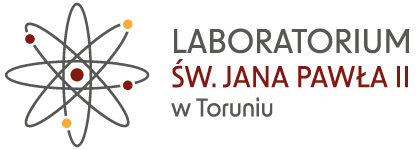 KARTA ZGŁOSZENIA PRZEDSZKOLA DO UDZIAŁU 
W OGÓLNOPOLSKIM KONKURSIE PLASTYCZNYM „MÓJ LEPSZY ŚWIAT”. Nazwa i numer Przedszkola...................................................................................................................................…………………………………………………………………………………………………...Adres.............................................................................................................................................   .......................................................................................................................................................Telefon, fax, e-mail..............................................................................................................................................................................................................................................................................Liczba wychowanków objętych Konkursem:1.2.3.Osoba odpowiedzialna za organizację Konkursu na terenie przedszkola …………………………………………………………………………………………………..Kontakt (tel., e-mail).....................................................................................................................Formularz zgłoszeniowy prosimy odsyłać do dnia 15 maja 2024r. na adres lab_jp2@umk.plPieczątka przedszkola                                               Podpis Dyrektora przedszkola/szkoły Załącznik 2 Karta zgłoszenia Ogólnopolskiego Konkursu Plastycznego „Mój lepszy świat”.1. Imię wychowanka ..................................................................................................., 2. Nazwisko wychowanka (drukowane) ……………………………………………………………………………………………………………………………………………………………………………………….3. Wiek wychowanka………. * Wyrażam zgodę na udział mojego dziecka w organizowanym przez „Laboratorium św. Jana Pawła II” w Toruniu Ogólnopolskim Konkursie Plastycznym: „Mój lepszy świat”:IMIĘ I NAZWISKO DZIECKA:…………………………………………………………Z udziałem w konkursie wiąże się przetwarzanie danych osobowych dziecka w postaci imienia 
i nazwiska, szkoły i klasy w oparciu o prawnie uzasadniony interes organizatora konkursu 
w związku ze sprawną organizacją konkursu (art. 6 ust. 1 lit. f Rozporządzenia Parlamentu Europejskiego i Rady (UE) 2016/679 z dnia 27 kwietnia 2016 r. w sprawie ochrony osób fizycznych w związku z przetwarzaniem danych osobowych i w sprawie swobodnego przepływu takich danych oraz uchylenia dyrektywy 95/48/WE (ogólne rozporządzenie o ochronie danych) (Dz. Urz. UE L 2016.119.1) . . . . . . . . . . . . . . . . . . . . . . . . . . . . . . . . . . . . Podpis Rodziców lub opiekunów prawnych. Wyrażam zgodę na podanie do publicznej wiadomości na stronach internetowych Organizatora 
(FB LABJPII oraz jp2.umk.pl) imienia i nazwiska w przypadku uzyskania pierwszego, drugiego lub trzeciego miejsca. Jednocześnie oświadczam, że jestem świadomy/a przysługującego mi prawa dostępu do treści moich danych oraz ich poprawiania, wycofania zgody na ich przetwarzanie w każdym czasie, jak również, że podanie tych danych było dobrowolne.. . . . . . . . . . . . . . . . . . . . . . . . . . . . . . . . . . . . Podpis Rodziców lub opiekunów prawnychZałącznik 2Informacja o przetwarzaniu danych osobowychAdministratorem Twoich danych osobowych będzie Uniwersytet Mikołaja Kopernika 
w Toruniu z siedzibą przy ul. Gagarina 11 (Uczelnia).Celem przetwarzania Twoich danych osobowych jest organizacja konkursu pod tytułem „Sprint papieski”.Twoje dane osobowe będą przetwarzane na podstawie art. 6 ust. 1 lit. f) Rozporządzenia Parlamentu Europejskiego i Rady (UE) 2106/679 z dnia 27 kwietnia 2016 roku 
w sprawie ochrony osób fizycznych w związku z przetwarzaniem danych osobowych 
i w sprawie swobodnego przepływu takich danych oraz uchyleniu dyrektywy 95/46/WE (RODO), 
czyli w prawnie uzasadnionych interesach jakimi są:- sprawna organizacja konkursu,- rozstrzygnięcie konkursu i przyznanie nagród/wyróżnień,- możliwość nawiązania kontaktu z uczestnikami konkursu.Gdy wyrazisz nam na to zgodę, Twoje dane będą przetwarzane również w celach publikacji informacji o laureatach wraz z ujawnieniem wizerunku. Pamiętaj, 
że w sytuacji wyrażenia zgody, masz prawo do jej cofnięcia w każdym momencie, 
ale bez wpływu na przetwarzanie, które zostało dokonane przed jej cofnięciem.Dane osobowe będą przechowywane do dnia ustania możliwości dochodzenia roszczeń 
w związku z organizacją konkursu, ale nie dłużej niż przez rok od daty rozdania nagród.Przysługuje Ci prawo żądania dostępu do Twoich danych osobowych, ich sprostowania, usunięcia lub ograniczenia przetwarzania.Masz także prawo do wniesienia sprzeciwu wobec przetwarzania.Wniesienie sprzeciwu na przetwarzanie danych osobowych uniemożliwi wzięcie udziału 
w konkursie i ponad to nie rodzi innych skutków.Przysługuje Ci prawo wniesienia skargi do organu nadzorczego.Twoje dane osobowe nie będą przekazywane innym podmiotom.Jeżeli chcesz skontaktować się z Uczelnią w sprawach związanych z przetwarzaniem Twoich danych osobowych, w szczególności w związku z wniesieniem wniosku 
o realizację Twoich praw korzystaj, proszę, z adresu mailowego: IOD@umk.pl lub pisz na adres: UMK w Toruniu, ul. Gagarina 11, 87-100 Toruń, z dopiskiem „IOD”.